Publicado en Madrid el 25/08/2020 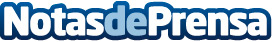 El Club de Excelencia en Sostenibilidad se adhiere a #MovilizaciónPorElEmpleo del Grupo AdeccoAnte las cifras de desempleo actuales y como muestra del compromiso de la multinacional con la sociedad, Adecco Group España impulsa la iniciativa #MovilizaciónPorElEmpleo con el objetivo de ayudar a aquellas personas laboralmente afectadas por los efectos del CO-VID-19 a encontrar empleo y a seguir capacitándose con el fin de mejorar su empleabilidad. Más información en la página: https://empleo.adecco.es/movilizacion-por-el-empleo/Datos de contacto:Ana López630701069Nota de prensa publicada en: https://www.notasdeprensa.es/el-club-de-excelencia-en-sostenibilidad-se Categorias: Nacional Sociedad Ecología Recursos humanos http://www.notasdeprensa.es